研究生新生加入企业微信操作手册1、扫码登录进行实名身份认证1.1扫描下方二维码或微信搜索“山大身份通”；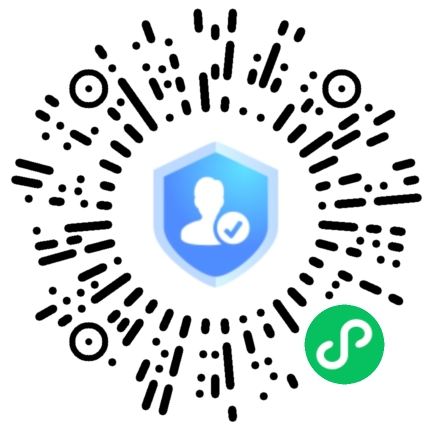 1.2输入姓名、身份证号及扫描人脸认证进行实名认证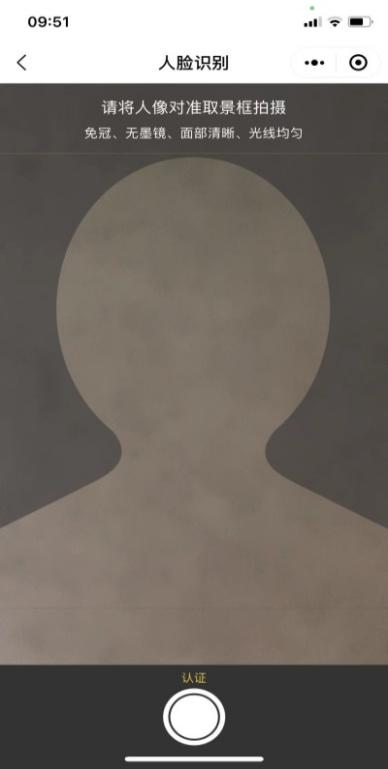 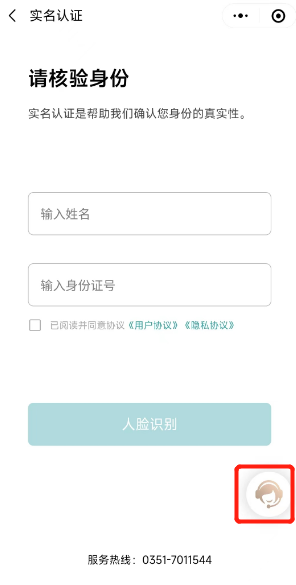 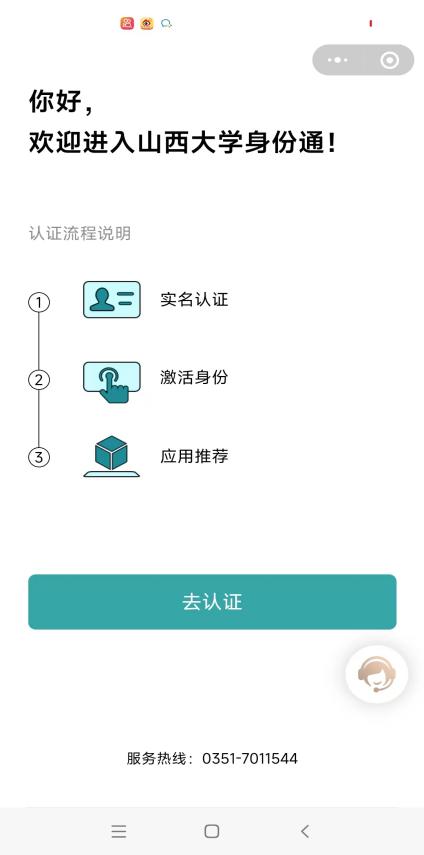 温馨提示：认证时获取微信头像、昵称请选择允许；   1.3输入手机号码，完成身份认证。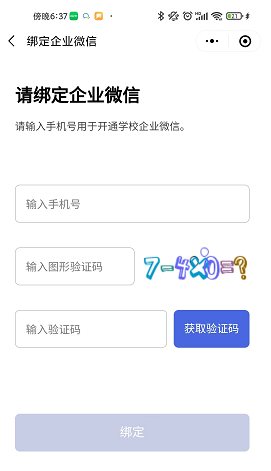 2、填写研究生信息采集	2.1点击“研究生新生信息采集”，填写相应的内容后点击提交；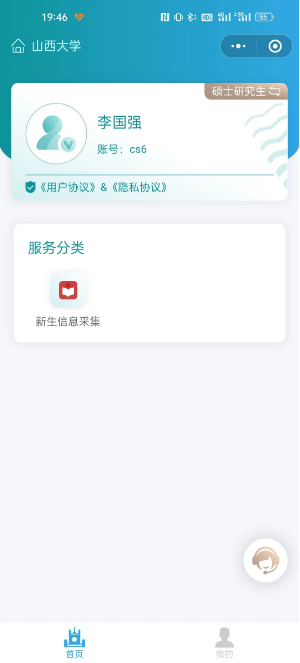 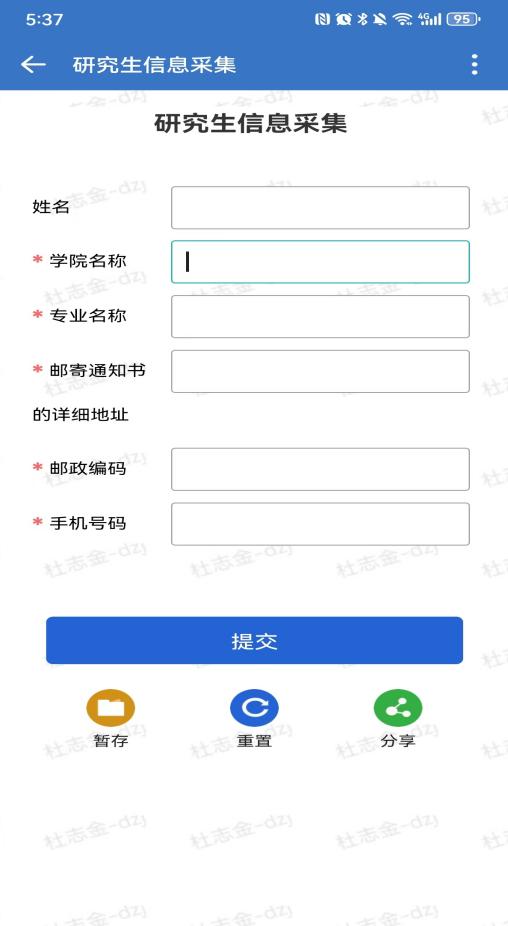 加入企业微信为了方便新生及时了解迎新有关动态和顺利完成预报到的相关工作，请各位同学及时注册并登录山西大学企业微信，在企业微信中实时关注山西大学研究生迎新平台。    已在山西大学企业微信的学生（毕业于本校学生），请于7月20日—7月25日期间,用填写的手机号登录企业微信； 未在山西大学企业微信的学生，认证激活之后可直接用填写的手机号登录山大企业微信；  应用商店搜索企业微信进行下载，选择手机号码登录；进入山西大学企业即可；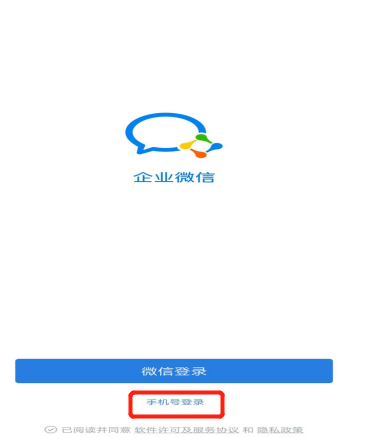 2）如果选择手机号登录，输入手机号码，获取验证码，点击下一步，点击进入企业即可；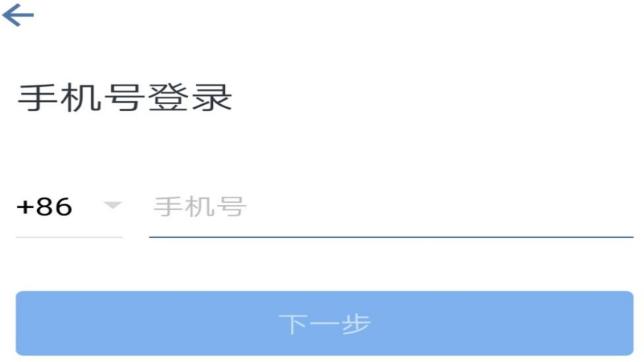 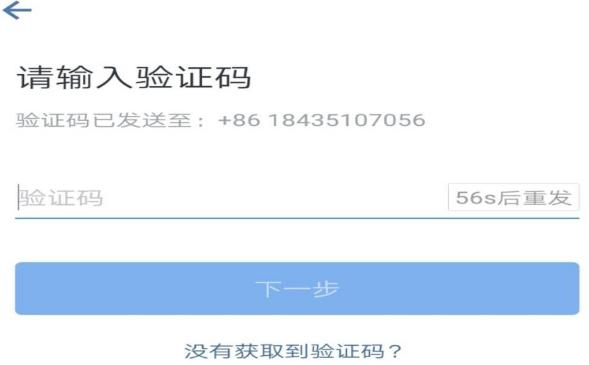 咨询服务及技术支持在此期间，如果大家有问题可以通过右下方客服图标进行咨询：  山西大学企业微信技术支持电话：0351-7011544     